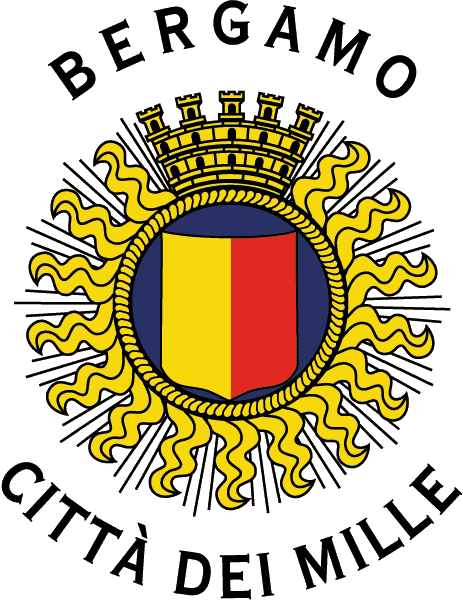 COMUNE DI BERGAMOUna moneta complementare per Bergamo.Uno strumento finanziario a servizio dell’economia realeSeminario promosso dal Comune di Bergamo21 gennaio 2013Sala consiliare di Palazzo Frizzoni09.15 saluti di Franco Tentorio (Sindaco di Bergamo) e Guglielmo Redondi (Presidente del Consiglio comunale di Bergamo)09.30  intervento  di Andrea Gibelli (Vicepresidente di Regione Lombardia)09.40 saluti del prorettore dell'Università di Bergamo delegato ai rapporti con il territorioPRIMA PARTE – Le monete complementari a sostegno dell’economia locale09.50 Stefano Lucarelli (Università di Bergamo), "Credito, produzione e occupazione: il sistema economico bergamasco dopo il 2008"10.10 Luca Fantacci (Università Bocconi), "La moneta complementare: uno strumento per rivitalizzare l’economia del territorio"10.25 Pietro Vagli (Banca WIR, Lugano), "L'esperienza della banca WIR"10.40 Carlo Mancosu (Sardex), "L'esperienza del circuito Sardex"10.55 Massimo Amato (Università Bocconi), "L’esperienza di Nantes e possibili repliche in Italia"11.15 Coffee BreakSECONDA PARTE – Una moneta complementare a Bergamo?11.30 Tavola rotonda:Foppa Pedretti (Assessore alle attività produttive del Comune di Bergamo) Amato (Università Bocconi),Bresciani (Segretario generale di CGIL Bergamo)Bernareggi (Presidente di LegaCoop Lombardia)Gervasoni  (Confindustria Bergamo)Guerini (Presidente di Imprese e Territorio)Fantacci (Università Bocconi)13.00 Chiusura lavoriCoordinatore dell’evento e della tavola rotonda: Daniele Perotti (Segretario Generale del Comune di Bergamo)Per contatto: tel 329.2105144